О назначении ответственных лиц, за проведение общественных обсуждений и публичных слушаний с использованием Платформы обратной связи в администрации Старонижестеблиевского сельского поселения Красноармейского районаВо исполнение пункта 9 протокола совещания Министерства цифрового развития, связи и массовых коммуникаций Российской Федерации от 10 марта 2023 года № 182 пр с целью проведения общественных обсуждений и публичных слушаний с использованием Платформы обратной связи: 1. Назначить ответственных лиц, за проведение общественных обсуждений и публичных слушаний с использованием Платформы обратной связи в администрации Старонижестеблиевского сельского поселения Красноармейского района следующих сотрудников:Коваленко Татьяну Алексеевну, начальника отдела по бухгалтерскому учету и финансам, главный бухгалтер администрации Старонижестеблиевского сельского поселения Красноармейского района;Дягилеву Надежду Юрьевну, главного специалиста общего отдела администрации Старонижестеблиевского сельского поселения Красноармейского района. 2. Контроль за выполнением настоящего распоряжения возложить на заместителя главы Старонижестеблиевского сельского поселения Красноармейского района Е.Е. Черепанову.3. Распоряжение вступает в силу со дня его подписания.ГлаваСтаронижестеблиевского сельского поселенияКрасноармейского района                                                                    В.В. Новак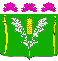 АДМИНИСТРАЦИЯСТАРОНИЖЕСТЕБЛИЕВСКОГО СЕЛЬСКОГО ПОСЕЛЕНИЯ КРАСНОАРМЕЙСКОГО РАЙОНАРАСПОРЯЖЕНИЕАДМИНИСТРАЦИЯСТАРОНИЖЕСТЕБЛИЕВСКОГО СЕЛЬСКОГО ПОСЕЛЕНИЯ КРАСНОАРМЕЙСКОГО РАЙОНАРАСПОРЯЖЕНИЕАДМИНИСТРАЦИЯСТАРОНИЖЕСТЕБЛИЕВСКОГО СЕЛЬСКОГО ПОСЕЛЕНИЯ КРАСНОАРМЕЙСКОГО РАЙОНАРАСПОРЯЖЕНИЕ«___09__»__06____2023 г.№ __47-р_____станица Старонижестеблиевскаястаница Старонижестеблиевскаястаница Старонижестеблиевская